BiografiaAugusto de Carvalho Rodrigues dos Anjos (Sapé, 20 de abril de 1884 — Leopoldina, 12 de novembro de 1914) foi um poeta brasileiro, identificado muitas vezes como simbolista ou parnasiano.[1] Todavia, muitos críticos, como o poeta Ferreira Gullar, preferem identificá-lo como pré-modernista, pois encontramos características nitidamente expressionistas em seus poemas.[1]É conhecido como um dos poetas mais críticos do seu tempo, focando suas críticas ao idealismo egocentrista que se emergia em sua época, e até hoje sua obra é admirada tanto por leigos como por críticos literários.PoemaEterna Mágoa O homem por sobre quem caiu a pragaDa tristeza do Mundo, o homem que é tristePara todos os séculos existeE nunca mais o seu pesar se apaga! Não crê em nada, pois, nada há que traga Consolo à Mágoa, a que só ele assiste. Quer resistir, e quanto mais resiste Mais se lhe aumenta e se lhe afunda a chaga.  Sabe que sofre, mas o que não sabe É que essa mágoa infinda assim, não cabe Na sua vida, é que essa mágoa infindaTranspõe a vida do seu corpo inerme; E quando esse homem se transforma em verme É essa mágoa que o acompanha ainda!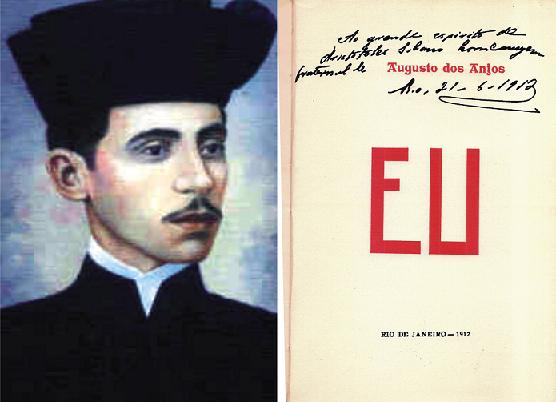 